Document 1 : Modèle et Modélisation : mes représentationsLes couples d'affirmations suivants se rapportent à la façon dont les scientifiques définissent ce qu'est un modèle et à la façon dont ils les utilisent. Dans chacun des cas ci-dessous, donnez votre opinion en indiquant sur les échelles suivantes, si vous vous situez plus proche de l'affirmation A ou de l'affirmation B. Cocher une seule case pour chaque échelle. Document 2 : Quelques données sur les densités Document 3 : Composition du modèle 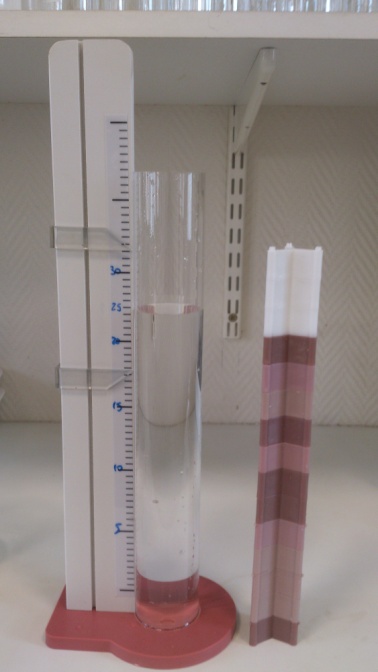 Document 4 : Quelques données issues de l'expérience de modélisation Document 5 : Information scientifique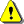 Le vaste glacier qui recouvrait l'Europe du nord il y a -20 000 ans a disparu  dans sa quasi-totalité il y a -10 000 ans.Question : Critiquer chacun des modèles mis en ouvre en cours Pour cela, vous confronterez les données de terrain aux caractéristiques du modèle et vous ferez ressortir les limites de chacun des modèles.Modélisation analogique de la remontée des continentsS.V.T : TS généralThème IB – L1 Affirmation AAffirmation BUn scientifique doit veiller à ce que le modèle qu'il construit tienne compte de toutes les caractéristiques du phénomène qu'il étudie.Pour construire un modèle, un scientifique choisit de ne prendre en considération que certaines caractéristiques du phénomène qu'il étudie.Un phénomène peut être décrit par plusieurs modèles.Un phénomène ne peut -être décrit que par un unique modèle.Un modèle est figé, il ne peut pas évoluer dans le temps.Un modèle peut être modifié, il est susceptible d'évoluer dans le temps.Un modèle ne peut jamais être utilisé pour faire des prédictions sur un objet ou un événement.Un modèle peut toujours être utilisé pour faire des prédictions sur un objet ou un événement.Il faut qu'un ensemble de scientifiques soient d'accord pour décider qu'un modèle est valable.Un seul scientifique peut décider qu'un modèle est valable.Un modèle permet de réduire la complexité du réelUn modèle traduit fidèlement la complexité du réelMODELE GELDensitéMODELE EAUDensitéREELDensitéGel à base d'eau1Eau distillée salée1.064Manteau3.3Pièce plastique empilable0.87Pièce plastique empilable0.87Croute continentale2.7Rapport de densitéPlastique/ Gel0.87Rapport de densité  Plastique /Eau salée0.818Rapport de densité  Croute/ Manteau0.818Durée/vitesse de la remontée des pièces plastiques dans le gel Durée/vitesse de la remontée des pièces plastiques dans la solution saline 